Manuelle Verarbeitung Beton Ciré
Base Beton 
Basa / Sense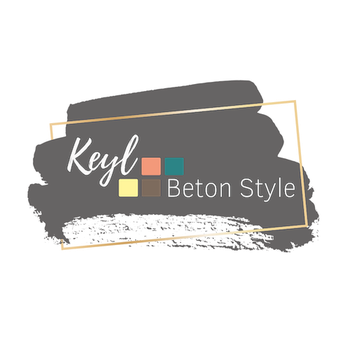 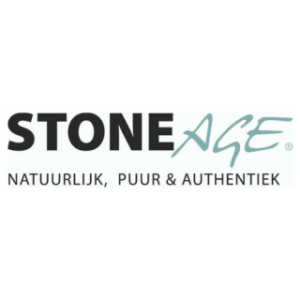 GebrauchsanweisungBeschreibungBase Beton ist eine gebrauchsfertige Mikrozementpaste mit mikronisiertem Quarz.Anwendungsbereich:- Zur Renovierung bestehender Fußböden;- Kann aufgrund seiner starken Haftung auf Böden und Wände angebracht werden;- Nur für den Innenbereich geeignet.Base Beton kann verwendet werden für:Das beschichten und dekorieren von Wände, Böden, Möbel, Regale und Arbeitsplatten;Fußboden mit Strahlungsheizung, insofern das Heizsystem gemäß seinen anerkannten Sicherheitsvorkehrungen installiert wurde und der entsprechende selbstnivellierende Grundmörtel verwendet wurde, um eventuelle Rissbildungsprobleme in den äußeren Schichten des Produktes und damit im Beton Ciré selbst zu verhindern.AnwendungsmethodeBase Beton wird in zwei verschiedenen Schichten angebracht (Basa und Sense). Vor dem auftragen der ersten Schicht muss die Oberfläche glatt, sauber und stabil genügend sein. Die Oberfläche sollte daher zuerst mit Base Beton Primer/Ardex grundiert werden. Der Primer kann am besten mit einer Vlieswalze aufgetragen werden. Wir empfehlen Base Beton Primer /Ardex P82 für Holz und Primer/Ardex P52 für Beton und saugfähige Untergründe. Für jede andere Oberfläche, welche noch nicht glatt, sauber oder stabil genügend ist für die Auftragung, empfehlen wir die Verwendung von SA Epoxidharz als Grundierung. 

Bitte beachten Sie, dass der Primer bei poröser Oberfläche mit Wasser im Verhältnis 1: 1 verdünnt werden sollte.

Nachdem der Primer aufgetragen wurde, mischen Sie die Basa Paste mit einem Mixer bei niedriger Geschwindigkeit, bis die Mischung vollständig homogen ist. Die erste Basa Paste Schicht kann mit einem speziellen Putzmesser aufgetragen werden. Verteilen Sie die erste Paste Schicht so gleichmäßig wie möglich über die Oberfläche. Diese erste Schicht ist entscheidend für das Aussehen des späteren Endergebnisses. Sobald die erste Schicht ausreichend getrocknet ist (berührungstrocken), kann die zweite und letzte Schicht Sense Paste gemischt und aufgetragen werden. Wir empfehlen für eine optimale Wirkung, das gleiche Putzmesser zu verwenden, mit dem die erste Basa Paste aufgetragen wurde. Schutzschuhe werden empfohlen, um störende Fußabdrücke während der Auftragung des Base Betons am Boden zu vermeiden.Sobald die zweite Schicht berührungstrocken ist, muss das Base Beton mit einer exzentrisch rotierenden Schleifmaschine geschliffen werden. Für dieses Schleifprozess empfehlen wir Sand papier mit einer Körnung von 80. Der Grad der Intensität des Schleifens beeinflusst direkt das Endergebnis. Wenn der Schleifvorgang abgeschlossen ist, muss die geschliffene Oberfläche mit einem Industriestaubsauger entstaubt werden. Um das gewünschte endgültige Base Beton Aussehen zu erreichen, verwenden Sie bitte den spezielle Base Beton Lack. Dieser Lack kann am besten mit einer Nylonwalze aufgetragen werden. Bitte beachten Sie, dass das Produkt in Abhängigkeit von Temperatur, Luftfeuchtigkeit, Arbeitspraktiken und Lokale Umstände unterschiedlich trocknen und aussehen kann* Für ein gröberes Endergebnis können Sie auch Basa Paste als zweite Schicht verwenden.Anwendungsbedingungen 
Erforderliche Raumtemperatur von 18 -25 ° C.
Erforderliche Material  und Oberflächentemperatur von 12 -18  ̊C. Relative Luftfeuchtigkeit: 40-70%VerbrauchBase Beton Primer: +/-100 Gramm pro m2 
Base Beton Basa Paste: +/-600 Gramm pro m2 
Base Beton Sense Paste: +/-400 Gramm pro m2 
Base Beton Grundierung: +/-100 Gramm pro m2Präsentation Base Beton Basa: Behälter von 6 Kilogramm, gebrauchsfertig 
Base Beton Sense: Behälter von 4 Kilogramm, gebrauchsfertigLagerzeitBis zu 12 Monate nach dem Herstellungsdatum, vorausgesetzt dass die Paste im Original und geschlossenen Behälter gelagert wurde und nicht bloßgestellt wird an den Elementen und / oder Feuchtigkeit.NachhaltigkeitBase Beton wird gewissenhaft hergestellt, um CO2 Emissionen zu minimieren, natürliche Ressourcen zu schützen und sowohl Abfälle als potentielle Umwelt und Gesundheitsrisiken zu reduzieren. Base Beton ist ein 100% ökologisches und natürliches Produkt.PflegeWir empfehlen die Verwendung unseres Base Beton Protectors, um Ihre Base Beton richtig zu reinigen und zu konservieren. Durch die regelmäßige Verwendung von Base Beton Protector kann das typische Base Beton Aussehen beibehalten werden. Wenn Base Beton auf Ihren Boden aufgetragen wird, empfehlen wir Ihnen einen weichen Schutz auf Ihre Möbel an zu bringen.